Isla Vista Tenants Union Minutes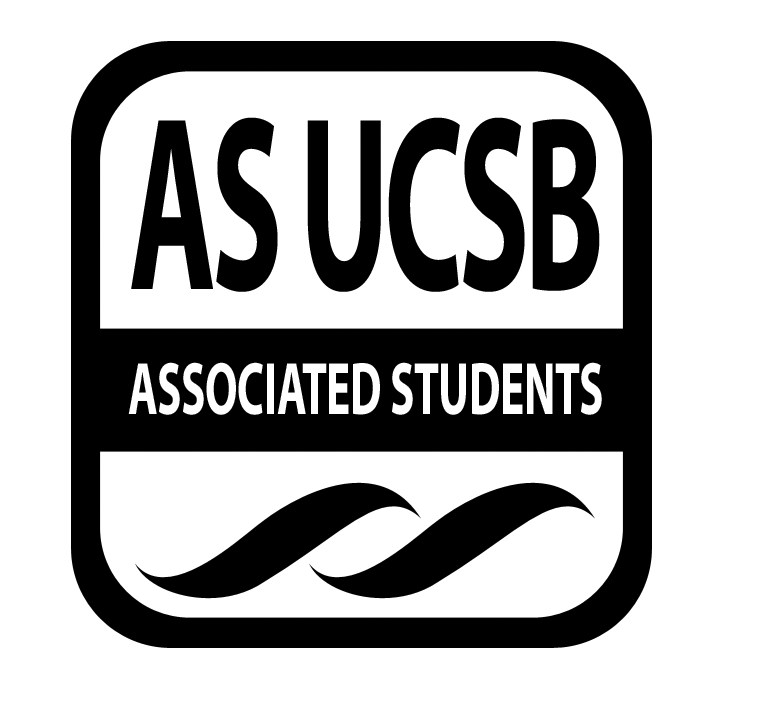 Associated Students 5/09/2018, 7:00  PM Pardall Center CALL TO ORDER by Anna Henry at 7:00pmA. MEETING BUSINESSRoll Call 	*Ice Breaker:  MOTION/SECOND: Angelica/AndrewMotion to excuse Andrea, Sami, and IleeneACTION: Vote: ConsentB. PUBLIC FORUMREPORTS  Advisor’s Report Diana Collins PuenteTeresa Figueroa IVTU Coordinator/Caseworker Creating brochure Meeting with stakeholders of Beloved Community Collab at 10:30 - 11:30 on Thursday the 10thExecutive Officer’s Report(s) AnnaIt appears as if the only time everyone can make it to safety training would be on Thursday from 7 - 8 p.m.I just reached out to Diana to see if that works either for tomorrow or next ThursdayGoing to start planning retreat with Angelica https://www.as.ucsb.edu/associated-students-travel/ CadeNo longer doing our house our homeAngelicaTeresa recommends that everybody put a photocopy of their insurance cards in the doc I sent outIf you DON’T have a copy, please put the name of your insurance and your membership numberWorking on itinerary for retreat with AnnaUpdate on the Yurts?Planning a community fundraiser for this quarterNeed to review rules in legal code firstNeed to review inventoryPlease send me pictures!AndrewTaking care of reimbursement for fire victims Gordon Presented at SB 44-2 at Lobby Corp Organizing meetings to educate county officials Group Project/Member Report(s)Senator - IleneSenator - Andrea Senator - SamiEVPLA - ACCEPTANCE of AGENDA/CHANGES to AGENDA MOTION/SECOND:  Cade/AndrewMotion to accept today’s agenda. ACTION: Vote: Consent ACCEPTANCE of ACTION SUMMARY/MINUTESApproval of our Action Summary/Minutes from 05.02.2018  MOTION/SECOND: Andrew/GordonMotion to approve minutes from 05/02/18ACTION: Vote:  ConsentACTION ITEMS  F-1. Old Business:  F-2 New Business:MOTION/SECOND:Motion ACTION: Vote: DISCUSSION ITEMS REMARKSADJOURNMENTMOTION/SECOND: Andrew/AngelicaMotion to adjourn the meeting at 8:08 p.mACTION: Vote:  ConsentNameNote:NameNote:Anna Henry PresentDiana Collins PuenteExcusedCade NaumanPresentTeresa FigueroaPresentAngelica Goetzen PresentAndrea ReyesExcusedAndrew ChhurPresentIlene OchoaExcusedGordon HahnPresentSami Kaayal ExcusedKalina ***Present